Dotazník – pověřenec GDPR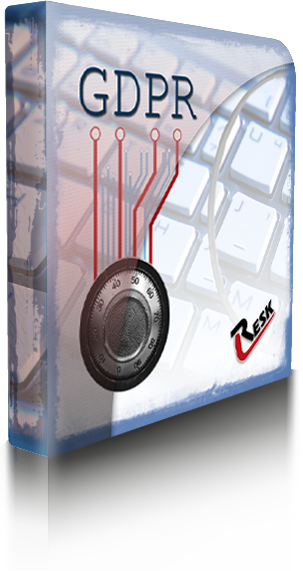 RESK, spol. s.r.o. 
Jeřabinová 257, 739 61 TřinecDotazník k nabídce ceny pověřence pro ochranu osobních údajůNázev školy:IČ:Kontaktní osoba:			Email:			Tel:Počet zaměstnanců:	xxx				Počet žáků, dětí, studentů:	xxxK 25. 5. 2018 budeme mít zpracováno:Zprávu o stavu ochrany osobních údajů a souladu s GDPR: ANO/NEZáznamy o činnostech zpracování: ANO/NESměrnici školy pro ochranu osobních údajů: ANO/NE Výše uvedená zpracování:jsme zpracovali samostatnějsme zpracovali na základě vzorů poskytnutých zřizovatelemzpracovala nám externí firma(nehodící se smažte)Dotazník odešlete na adresu: adamik.ales@resk.cz